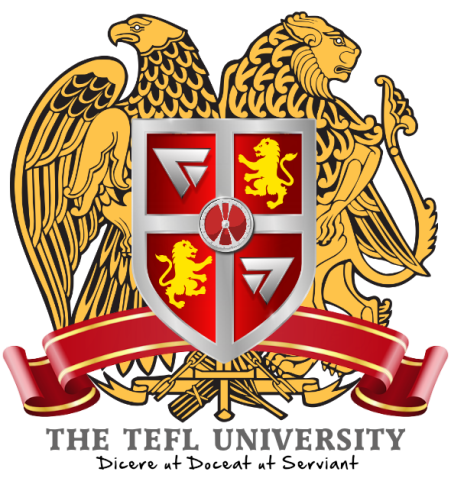 Bachelor of Arts TEFL Degree - Module 4Student Name: Module Notes: Make sure that once downloaded to your computer, you re-name this module document, by adding your full name at the end of the file name. For example, if your name is Jane Turner, change the file name to:module_4_ba_tefl_Jane_TurnerTo do this, simply right-click on the file after it has been downloaded, and select ‘RENAME’, then click at the end of the existing file name to un-highlight it, then ‘backspace’ until the words ‘student_name’ are removed, then add your first name, followed by an underscore, the your last name. Once done, click off the file, and it will save itself to the new file name.Essay Assignment NotesThe essay assignment work must be completed DIRECTLY onto each module, below the RED markers, except for the ‘Lesson Plans’ assignment on module 4. Full instructions for the lesson plan assignments, can be found below the assignment topic on module 4. We strongly suggest that you SAVE your work, as you move along through each assignmentEssay Assignments Bibliography, and Other InfoYou should provide a list of 'resources' (bibliography) and hyperlinks, for any material (books, web pages, video's etc.), at the bottom of EACH essay assignment topic, but only those links that refer specifically to the topic, and only those links you used to gather information on that specific topic, should be placed below the assignment topic. This assists our grading teams, and shows where you found the exact material relevant to the specific assignment topic, whilst also providing recognition for those authors that wrote or recorded it.Our essay grading of course work is based on many different points. These also include; originality of essay, sentence structure, punctuation, grammar and spelling. Take your time, and get it right!We fully support the use of the internet for research, however, when you find something on the web or from a book, that closely answers the essay assignment, don’t just copy and paste it, read the articles fully, then put them into your own words (you will most certainly learn a lot more this way!). Google is a useful tool for student research but refining your keyword or sentence search is important in order to target exactly what you are looking for.Adding personal teaching experiences relating to assignment essay topics

Since virtually all our students are full time ESL teachers, you should find the essay assignments relatable. As teachers, we experience most situations that happen in the classroom, and during our time as teachers. Adding your own experience, relating to each assignment topic, is a great way for our grading teams to see the issues you had, and how you overcame particular problems that you faced when teaching students. We suggest that any such stories can be added to the end of some (or all) of these assignments. We suggest that you 'highlight' these personal experiences in BOLD or by using a different colour. This way, as the grading team is assessing each assignment topic, on each of your completed modules, they can better understand the type of teacher that you are, and how you have handled yourself in the classroom. Important: Make sure that you only add these 'personal experiences' when you have a story that closely relates to each assignment topic.Special Notice: Course MaterialsWhile we do provide students with downloadable course materials from our university library (books, lectures, and video training courses), to help with their studies on certain modules, please note that these are for personal use only, and must not be shared with any third party.Submitting your completed modulesOnce you have completed a module, you may use the link below to re-visit the course download/upload area, where you will find the drop-box to send your completed work back to us. Please note that grading will not commence until all modules are completed (except for module exemptions in the case of students that were awarded fast-track credits). Students may also wait until all modules have been completed, before using the drop-box to return them, and the folder of ‘lesson Plans and Materials’ for the lesson plan assignments in module 4.http://www.thetefluniversity.com/ba-course-download.htmlModule 4In Module 4, there are 7 essays for completion. Please place your essays below the RED markers. We suggest that you save your work as you go along. The complete student word count for this module is 14000 wordsA: How have the explanations, techniques and methods of teaching a foreign language changed over the decades. (3,000 words)Start Your Essay On The Next Line Below:B: How is language knowledge best stored in our minds? Is it easier for an adult or a child to store their language knowledge? Explain why? (1,000 words)Start Your Essay On The Next Line Below:C: Blended Learning in the ESL Classroom. (2,000 words)Start Your Essay On The Next Line Below:D: The Pro-Active ESL Classroom. (2,000 words)Start Your Essay On The Next Line Below:E: Warm-Up and Lesson Introduction. (2,000 words)Start Your Essay On The Next Line Below:F: The Differences between Student and Teacher Centered ESL Classrooms. (2,000 words)Start Your Essay On The Next Line Below:Shaping the Way We Teach English (Video Course) – 1 GBCourse Synopsis:We found this to be an interesting video course for ESL teachers. There are 12 modules and 2 video workshops to watch and review.Student Assignment:You are required to write a minimum 2000 word essay/summary on this course, so we recommend that you have a pen and notebook on hand as you watch each video, to write down useful information, on each stage of the course. In your essay, you must mention from where on the course you found the information (module number and title/number of video)Your essay summary should include your personal thoughts on the course itself (good, bad, OK etc.), and point out any modules that you found interesting, informative, and particularly useful to an ESL teacher.Once you have download the zip file, you will need to unzip it, to your computer. If you don’t have zip/unzip software on your computer, simple find a free one of Google.Course Download link:https://drive.google.com/file/d/1u_etn4upqqa_Mg4LLlg1zBYGCmBm_ntl/view?usp=sharing You can also watch these on YouTube (including the missing Module 5), on YouTube:https://www.youtube.com/playlist?list=PLkhKfuDCTXUPQO0VWz2ZrEFhNuHKbl6Mf Watch the full course, then start your essay directly below this text: